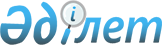 О признании утратившим силу решения маслихата города Астаны от 21 ноября 2012 года № 82/10-V "О Правилах оказания единовременной социальной помощи отдельным категориям нуждающихся граждан города Астаны ко Дню Первого Президента Республики Казахстан"Решение маслихата города Астаны от 27 июня 2013 года № 152/18-V

      В соответствии с подпунктом 4) пункта 2 статьи 40 Закона Республики Казахстан от 24 марта 1998 года «О нормативных правовых актах», маслихат города Астаны РЕШИЛ:



      1. Признать утратившим силу решение маслихата города Астаны от 21 ноября 2012 года № 82/10-V «О Правилах оказания единовременной социальной помощи отдельным категориям нуждающихся граждан города Астаны ко Дню Первого Президента Республики Казахстан» (зарегистрировано в Реестре государственной регистрации нормативных правовых актов 30 ноября 2012 года за № 751, опубликовано в газетах «Астана акшамы» от 1 декабря 2012 года № 136-137, «Вечерняя Астана» от 1 декабря 2012 года № 142-143).



      2. Настоящее решение вступает в силу со дня принятия.      Председатель сессии

      маслихата города Астаны                    В. Досаев      Секретарь маслихата

      города Астаны                              С. Есилов
					© 2012. РГП на ПХВ «Институт законодательства и правовой информации Республики Казахстан» Министерства юстиции Республики Казахстан
				